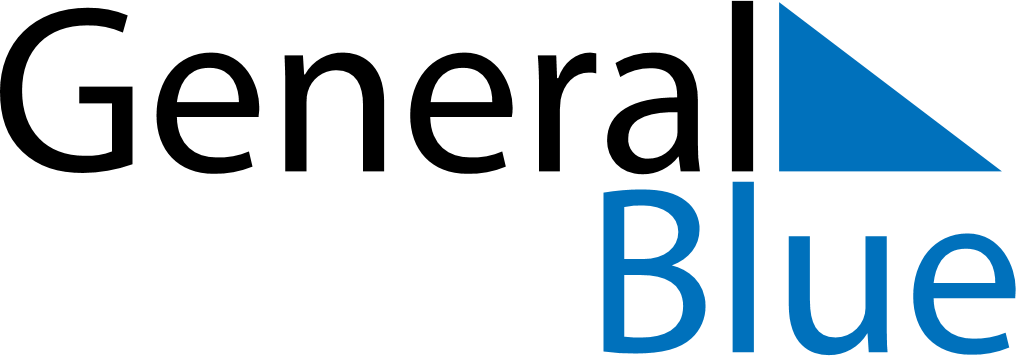 April 2025April 2025April 2025ItalyItalyMONTUEWEDTHUFRISATSUN1234567891011121314151617181920Easter Sunday21222324252627Easter MondayLiberation Day282930